Príloha č. 3Prehľad hospodárenia podnikov štátnej správyPrehľad hospodárenia podnikov štátnej správy *                     (v tis. eur)vlastnícky podiel v %ukazovateľ201720182019202020212022Prehľad hospodárenia podnikov štátnej správy *                     (v tis. eur)vlastnícky podiel v %ukazovateľskutočnosťskutočnosťplánplánplánplánMinisterstvo dopravy a výstavby SRMinisterstvo dopravy a výstavby SRMinisterstvo dopravy a výstavby SRMinisterstvo dopravy a výstavby SRMinisterstvo dopravy a výstavby SRMinisterstvo dopravy a výstavby SRMinisterstvo dopravy a výstavby SRMinisterstvo dopravy a výstavby SRMinisterstvo dopravy a výstavby SRLetisko M.R. Štefánika - Airport Bratislava, a.s. (BTS)  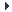 100,00VI232 023231 078228 467227 436226 549225 274Letisko M.R. Štefánika - Airport Bratislava, a.s. (BTS)  100,00VH-3 598-945-2 611-1 031-888-744Železničná spoločnosť Cargo Slovakia, a.s. 100,00VI114 487114 608114 664114 764114 914115 064Železničná spoločnosť Cargo Slovakia, a.s. 100,00VH14912156100150150Letisko Košice - Airport Košice, a.s. 34,00VI52 53253 37852 85452 70453 07153 242Letisko Košice - Airport Košice, a.s. 34,00VH1 9232 5761 6181 5581 7691 763Letové prevádzkové služby SR, š.p. 100,00VI69 95471 48172 33772 86773 02073 189Letové prevádzkové služby SR, š.p. 100,00VH1 5822 136116530153169Metro Bratislava, a.s. 34,00VI15 67815 68016 00016 00016 00016 000Metro Bratislava, a.s. 34,00VH352410101010Letisko Piešťany, a.s. 20,65VI19 32118 92319 47819 56319 55419 547Letisko Piešťany, a.s. 20,65VH-392-398-316-52-9-6Letisko Poprad - Tatry, a.s. 97,61VI21 52821 30621 23421 16821 12421 102Letisko Poprad - Tatry, a.s. 97,61VH-216-221-73-66-44-22Letisko Sliač, a.s. 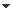 100,00VI1 8131 7961 8071 8151 8191 855Letisko Sliač, a.s. 100,00VH508129536Slovenská pošta, a.s. 100,00VI232 567227 681217 729214 792214 792215 292Slovenská pošta, a.s. 100,00VH342-4 637-9 952-2 9370500Technická obnova a ochrana železníc, a.s. (TOOŽ)100,00VI-9621 096Zlúčenie spoločnosti Technická obnova a ochrana železníc, a. s., so spoločnosťou Národná diaľničná spoločnosť, a. s. od 1. 4. 2018Zlúčenie spoločnosti Technická obnova a ochrana železníc, a. s., so spoločnosťou Národná diaľničná spoločnosť, a. s. od 1. 4. 2018Zlúčenie spoločnosti Technická obnova a ochrana železníc, a. s., so spoločnosťou Národná diaľničná spoločnosť, a. s. od 1. 4. 2018Zlúčenie spoločnosti Technická obnova a ochrana železníc, a. s., so spoločnosťou Národná diaľničná spoločnosť, a. s. od 1. 4. 2018Technická obnova a ochrana železníc, a.s. (TOOŽ)100,00VH-4 223-5Zlúčenie spoločnosti Technická obnova a ochrana železníc, a. s., so spoločnosťou Národná diaľničná spoločnosť, a. s. od 1. 4. 2018Zlúčenie spoločnosti Technická obnova a ochrana železníc, a. s., so spoločnosťou Národná diaľničná spoločnosť, a. s. od 1. 4. 2018Zlúčenie spoločnosti Technická obnova a ochrana železníc, a. s., so spoločnosťou Národná diaľničná spoločnosť, a. s. od 1. 4. 2018Zlúčenie spoločnosti Technická obnova a ochrana železníc, a. s., so spoločnosťou Národná diaľničná spoločnosť, a. s. od 1. 4. 2018Verejné prístavy, a.s. 100,00VI592 090592 974593 890594 317594 565594 892Verejné prístavy, a.s. 100,00VH828891927438258290Letisková spoločnosť Žilina, a.s.99,50VI86636-29-64-41166Letisková spoločnosť Žilina, a.s.99,50VH-144-45-65-3523207Poštová banka, a.s. 0,03VI642 734633 834N/AN/AN/AN/APoštová banka, a.s. 0,03VH47 88750 394N/AN/AN/AN/AMinisterstvo zdravotníctva SRMinisterstvo zdravotníctva SRMinisterstvo zdravotníctva SRMinisterstvo zdravotníctva SRMinisterstvo zdravotníctva SRMinisterstvo zdravotníctva SRMinisterstvo zdravotníctva SRMinisterstvo zdravotníctva SRMinisterstvo zdravotníctva SRDebitum, a.s.1100,00VI137 467201500Debitum, a.s.1100,00VH-1-149 778-37 447-500Ministerstvo financií SRMinisterstvo financií SRMinisterstvo financií SRMinisterstvo financií SRMinisterstvo financií SRMinisterstvo financií SRMinisterstvo financií SRMinisterstvo financií SRMinisterstvo financií SRSlovenská záručná a rozvojová banka, a.s.100,00VI296 981298 867294 041295 383296 870298 211Slovenská záručná a rozvojová banka, a.s.100,00VH3 4786 8831 0931 1991 2391 278Slovenská elektrizačná prenosová sústava, a.s.100,00VI638 440629 992624 998641 818653 470664 610Slovenská elektrizačná prenosová sústava, a.s.100,00VH74 25550 30828 95030 92827 72124 004TIPOS, národná lotériová spoločnosť, a.s. 100,00VI15 43516 02413 57814 80014 19613 424TIPOS, národná lotériová spoločnosť, a.s. 100,00VH9 3188 1003 3753 9534 6362 888Slovenská reštrukturalizačná, s.r.o.100,00VI9 97810 8611 7582 6552 5592 463Slovenská reštrukturalizačná, s.r.o.100,00VH879883897897-96-96Mincovňa Kremnica, š.p.100,00VI20 41321 09221 30021 35521 42921 473Mincovňa Kremnica, š.p.100,00VH697710208868657Ministerstvo hospodárstva SR2Ministerstvo hospodárstva SR2Ministerstvo hospodárstva SR2Ministerstvo hospodárstva SR2Ministerstvo hospodárstva SR2Ministerstvo hospodárstva SR2Ministerstvo hospodárstva SR2Ministerstvo hospodárstva SR2Ministerstvo hospodárstva SR2TRANSPETROL, a.s.100,00VI318 241322 044327 461332 099336 182337 611TRANSPETROL, a.s.100,00VH3 6124 0517 2547 3677 2877 158Rudné Bane, š.p.100,00VI2 2342 0641 8521 8521 8521 852Rudné Bane, š.p.100,00VH37-439777Slovenský plynárenský priemysel, a.s.100,00VI2 622 0392 604 7342 436 5632 359 8802 326 3002 329 110Slovenský plynárenský priemysel, a.s.100,00VH318 764313 566311 255309 789312 569310 876Západoslovenská energetika, a.s.51,00VI354 824345 004355 449371 946361 691363 391Západoslovenská energetika, a.s.51,00VH70 69464 03774 27590 54080 05781 528Stredoslovenská energetika, a.s.51,00VI783 064785 363992 645N/AN/AN/AStredoslovenská energetika, a.s.51,00VH6 4118 993216 275N/AN/AN/AVýchodoslovenská energetika Holding, a.s.351,00VI197 966210 941216 000212 000210 000N/AVýchodoslovenská energetika Holding, a.s.351,00VH45 90459 47463 90060 40057 400N/ASlovenské elektrárne, a.s.34,00VI4 012 2013 924 5054 033 0973 910 1223 875 3553 895 716Slovenské elektrárne, a.s.34,00VH66 13324 353-44 668-128 690-39 30615 445Ministerstvo obrany SRMinisterstvo obrany SRMinisterstvo obrany SRMinisterstvo obrany SRMinisterstvo obrany SRMinisterstvo obrany SRMinisterstvo obrany SRMinisterstvo obrany SRMinisterstvo obrany SRDMD GROUP, a.s. 100,00VI25 52425 40024 24424 24724 30424 364DMD GROUP, a.s. 100,00VH-929-1 1663576063HOREZZA, a.s.100,00VI17 73918 05518 08618 22518 38118 563HOREZZA, a.s.100,00VH-601316129155164190Letecké opravovne Trenčín, a.s.100,00VI50 40450 38664 02166 45569 16971 914Letecké opravovne Trenčín, a.s.100,00VH324146402 4342 7142 745Vojenské lesy a majetky SR, š.p.100,00VI71 09371 45971 47971 50071 50071 500Vojenské lesy a majetky SR, š.p.100,00VH17725350808080Ministerstvo vnútra SRMinisterstvo vnútra SRMinisterstvo vnútra SRMinisterstvo vnútra SRMinisterstvo vnútra SRMinisterstvo vnútra SRMinisterstvo vnútra SRMinisterstvo vnútra SRMinisterstvo vnútra SRAutomobilové opravovne Ministerstva vnútra SR, a.s.100,00VI15 32715 36215 47515 54515 61515 695Automobilové opravovne Ministerstva vnútra SR, a.s.100,00VH-183560707080Ministerstvo zahraničných vecí a európskych záležitostí SRMinisterstvo zahraničných vecí a európskych záležitostí SRMinisterstvo zahraničných vecí a európskych záležitostí SRMinisterstvo zahraničných vecí a európskych záležitostí SRMinisterstvo zahraničných vecí a európskych záležitostí SRMinisterstvo zahraničných vecí a európskych záležitostí SRMinisterstvo zahraničných vecí a európskych záležitostí SRMinisterstvo zahraničných vecí a európskych záležitostí SRMinisterstvo zahraničných vecí a európskych záležitostí SRSpráva služieb diplomatickému zboru, a.s.100,00VI53 40553 70953 61053 61553 63153 651Správa služieb diplomatickému zboru, a.s.100,00VH528569282270270270Ministerstvo práce, sociálnych vecí a rodiny SRMinisterstvo práce, sociálnych vecí a rodiny SRMinisterstvo práce, sociálnych vecí a rodiny SRMinisterstvo práce, sociálnych vecí a rodiny SRMinisterstvo práce, sociálnych vecí a rodiny SRMinisterstvo práce, sociálnych vecí a rodiny SRMinisterstvo práce, sociálnych vecí a rodiny SRMinisterstvo práce, sociálnych vecí a rodiny SRMinisterstvo práce, sociálnych vecí a rodiny SRTechnická inšpekcia, a.s.100,00VI2 8802 9313 2593 3593 4593 600Technická inšpekcia, a.s.100,00VH126107110110113113Prehľad hospodárenia podnikov štátnej správy *                     (v tis. eur)Prehľad hospodárenia podnikov štátnej správy *                     (v tis. eur)vlastnícky podiel v %vlastnícky podiel v %ukazovateľukazovateľ2017201720172018201820192019202020202021202120222022Prehľad hospodárenia podnikov štátnej správy *                     (v tis. eur)Prehľad hospodárenia podnikov štátnej správy *                     (v tis. eur)vlastnícky podiel v %vlastnícky podiel v %ukazovateľukazovateľskutočnosťskutočnosťskutočnosťskutočnosťskutočnosťplánplánplánplánplánplánplánplánMinisterstvo školstva, vedy, výskumu a športu SR, Úrad pre normalizáciu, metrológiu a skúšobníctvo SRMinisterstvo školstva, vedy, výskumu a športu SR, Úrad pre normalizáciu, metrológiu a skúšobníctvo SRMinisterstvo školstva, vedy, výskumu a športu SR, Úrad pre normalizáciu, metrológiu a skúšobníctvo SRMinisterstvo školstva, vedy, výskumu a športu SR, Úrad pre normalizáciu, metrológiu a skúšobníctvo SRMinisterstvo školstva, vedy, výskumu a športu SR, Úrad pre normalizáciu, metrológiu a skúšobníctvo SRMinisterstvo školstva, vedy, výskumu a športu SR, Úrad pre normalizáciu, metrológiu a skúšobníctvo SRMinisterstvo školstva, vedy, výskumu a športu SR, Úrad pre normalizáciu, metrológiu a skúšobníctvo SRMinisterstvo školstva, vedy, výskumu a športu SR, Úrad pre normalizáciu, metrológiu a skúšobníctvo SRMinisterstvo školstva, vedy, výskumu a športu SR, Úrad pre normalizáciu, metrológiu a skúšobníctvo SRMinisterstvo školstva, vedy, výskumu a športu SR, Úrad pre normalizáciu, metrológiu a skúšobníctvo SRMinisterstvo školstva, vedy, výskumu a športu SR, Úrad pre normalizáciu, metrológiu a skúšobníctvo SRMinisterstvo školstva, vedy, výskumu a športu SR, Úrad pre normalizáciu, metrológiu a skúšobníctvo SRMinisterstvo školstva, vedy, výskumu a športu SR, Úrad pre normalizáciu, metrológiu a skúšobníctvo SRMinisterstvo školstva, vedy, výskumu a športu SR, Úrad pre normalizáciu, metrológiu a skúšobníctvo SRMinisterstvo školstva, vedy, výskumu a športu SR, Úrad pre normalizáciu, metrológiu a skúšobníctvo SRMinisterstvo školstva, vedy, výskumu a športu SR, Úrad pre normalizáciu, metrológiu a skúšobníctvo SRMinisterstvo školstva, vedy, výskumu a športu SR, Úrad pre normalizáciu, metrológiu a skúšobníctvo SRMinisterstvo školstva, vedy, výskumu a športu SR, Úrad pre normalizáciu, metrológiu a skúšobníctvo SRMinisterstvo školstva, vedy, výskumu a športu SR, Úrad pre normalizáciu, metrológiu a skúšobníctvo SRBIONT, a.s.4BIONT, a.s.4100,00100,00VIVI6 2896 2896 2896 2986 2986 2076 2076 3476 3476 4876 4876 6276 627BIONT, a.s.4BIONT, a.s.4100,00100,00VHVH47547547599-91-91140140140140140140Správa štátnych hmotných rezerv SRSpráva štátnych hmotných rezerv SRSpráva štátnych hmotných rezerv SRSpráva štátnych hmotných rezerv SRSpráva štátnych hmotných rezerv SRSpráva štátnych hmotných rezerv SRSpráva štátnych hmotných rezerv SRSpráva štátnych hmotných rezerv SRSpráva štátnych hmotných rezerv SRSpráva štátnych hmotných rezerv SRSpráva štátnych hmotných rezerv SRSpráva štátnych hmotných rezerv SRSpráva štátnych hmotných rezerv SRSpráva štátnych hmotných rezerv SRSpráva štátnych hmotných rezerv SRSpráva štátnych hmotných rezerv SRSpráva štátnych hmotných rezerv SRSpráva štátnych hmotných rezerv SRSpráva štátnych hmotných rezerv SRPoľnonákup Tatry, a.s.Poľnonákup Tatry, a.s.100,00100,00VIVI1 4041 4041 4041 2581 2581 1461 1461 1261 1261 1261 1261 1611 161Poľnonákup Tatry, a.s.Poľnonákup Tatry, a.s.100,00100,00VHVH484848-136-136-50-50-20-20003535Ministerstvo životného prostredia SRMinisterstvo životného prostredia SRMinisterstvo životného prostredia SRMinisterstvo životného prostredia SRMinisterstvo životného prostredia SRMinisterstvo životného prostredia SRMinisterstvo životného prostredia SRMinisterstvo životného prostredia SRMinisterstvo životného prostredia SRMinisterstvo životného prostredia SRMinisterstvo životného prostredia SRMinisterstvo životného prostredia SRMinisterstvo životného prostredia SRMinisterstvo životného prostredia SRMinisterstvo životného prostredia SRMinisterstvo životného prostredia SRMinisterstvo životného prostredia SRMinisterstvo životného prostredia SRMinisterstvo životného prostredia SRVodohospodárska výstavba, š.p.Vodohospodárska výstavba, š.p.100,00100,00VIVI446 329446 329446 329445 458445 458444 234444 234444 930444 930445 687445 687446 172446 172Vodohospodárska výstavba, š.p.Vodohospodárska výstavba, š.p.100,00100,00VHVH3 5003 5003 5002 4142 4141 1361 1361 4661 4661 6621 6621 6681 668Slovenský vodohospodársky podnik, š.p.Slovenský vodohospodársky podnik, š.p.100,00100,00VIVI936 353936 353936 353907 307907 307966 293966 293893 931893 931863 462863 462852 864852 864Slovenský vodohospodársky podnik, š.p.Slovenský vodohospodársky podnik, š.p.100,00100,00VHVH-7 516-7 516-7 516-28 871-28 871-28 810-28 810-19 091-19 091-10 339-10 339-10 598-10 598Ministerstvo pôdohospodárstva a rozvoja vidieka SRMinisterstvo pôdohospodárstva a rozvoja vidieka SRMinisterstvo pôdohospodárstva a rozvoja vidieka SRMinisterstvo pôdohospodárstva a rozvoja vidieka SRMinisterstvo pôdohospodárstva a rozvoja vidieka SRMinisterstvo pôdohospodárstva a rozvoja vidieka SRMinisterstvo pôdohospodárstva a rozvoja vidieka SRMinisterstvo pôdohospodárstva a rozvoja vidieka SRMinisterstvo pôdohospodárstva a rozvoja vidieka SRMinisterstvo pôdohospodárstva a rozvoja vidieka SRMinisterstvo pôdohospodárstva a rozvoja vidieka SRMinisterstvo pôdohospodárstva a rozvoja vidieka SRMinisterstvo pôdohospodárstva a rozvoja vidieka SRMinisterstvo pôdohospodárstva a rozvoja vidieka SRMinisterstvo pôdohospodárstva a rozvoja vidieka SRMinisterstvo pôdohospodárstva a rozvoja vidieka SRMinisterstvo pôdohospodárstva a rozvoja vidieka SRMinisterstvo pôdohospodárstva a rozvoja vidieka SRMinisterstvo pôdohospodárstva a rozvoja vidieka SRLesy Slovenskej republiky, š.p.Lesy Slovenskej republiky, š.p.100,00100,00VIVI760 554760 554760 554758 836758 836750 803750 803749 000749 000748 000748 000747 000747 000Lesy Slovenskej republiky, š.p.Lesy Slovenskej republiky, š.p.100,00100,00VHVH7 5227 5227 5225 2325 2326 0006 0006 0006 0006 0006 0004 3004 300Lesopoľnohospodársky majetok Ulič, š.p.Lesopoľnohospodársky majetok Ulič, š.p.100,00100,00VIVI26 59526 59526 59526 60326 60326 78626 78626 86626 86626 96226 96227 06627 066Lesopoľnohospodársky majetok Ulič, š.p.Lesopoľnohospodársky majetok Ulič, š.p.100,00100,00VHVH131131131105105636379799595103103Národný žrebčín Topoľčianky, š.p.Národný žrebčín Topoľčianky, š.p.100,00100,00VIVI2 1162 1162 1162 1722 1722 1562 1562 1632 1632 1702 1702 1782 178Národný žrebčín Topoľčianky, š.p.Národný žrebčín Topoľčianky, š.p.100,00100,00VHVH153153153595977887788Závodisko, š.p.Závodisko, š.p.100,00100,00VIVI2 6652 6652 6652 6682 6682 6502 6502 6502 6502 6502 6502 6502 650Závodisko, š.p.Závodisko, š.p.100,00100,00VHVH1818183333111111Hydromeliorácie, š.p.Hydromeliorácie, š.p.100,00100,00VIVI37 65137 65137 65132 26632 26626 94726 94721 16321 16315 37815 3789 5939 593Hydromeliorácie, š.p.Hydromeliorácie, š.p.100,00100,00VHVH-5 559-5 559-5 559-5 385-5 385-5 784-5 784-5 785-5 785-5 785-5 785-5 785-5 785Agrokomplex NÁRODNÉ VÝSTAVISKO, š.p.Agrokomplex NÁRODNÉ VÝSTAVISKO, š.p.100,00100,00VIVI24 99024 99024 99024 90224 90225 05525 05525 18325 18325 50125 50125 49325 493Agrokomplex NÁRODNÉ VÝSTAVISKO, š.p.Agrokomplex NÁRODNÉ VÝSTAVISKO, š.p.100,00100,00VHVH4242429999328328243243581581553553Agroinštitút Nitra, š.p.Agroinštitút Nitra, š.p.100,00100,00VIVI2 2372 2372 2372 1452 1452 1442 1442 1502 1502 1502 1502 1502 150Agroinštitút Nitra, š.p.Agroinštitút Nitra, š.p.100,00100,00VHVH-44-44-44-92-9200000000Plemenárske služby Slovenskej republiky, š.p.Plemenárske služby Slovenskej republiky, š.p.100,00100,00VIVI5 8015 8015 8015 8325 8326 5076 5075 9025 9025 8025 8026 1006 100Plemenárske služby Slovenskej republiky, š.p.Plemenárske služby Slovenskej republiky, š.p.100,00100,00VHVH76767662621010101010101010Úrad pre normalizáciu, metrológiu a skúšobníctvo SRÚrad pre normalizáciu, metrológiu a skúšobníctvo SRÚrad pre normalizáciu, metrológiu a skúšobníctvo SRÚrad pre normalizáciu, metrológiu a skúšobníctvo SRÚrad pre normalizáciu, metrológiu a skúšobníctvo SRÚrad pre normalizáciu, metrológiu a skúšobníctvo SRÚrad pre normalizáciu, metrológiu a skúšobníctvo SRÚrad pre normalizáciu, metrológiu a skúšobníctvo SRÚrad pre normalizáciu, metrológiu a skúšobníctvo SRÚrad pre normalizáciu, metrológiu a skúšobníctvo SRÚrad pre normalizáciu, metrológiu a skúšobníctvo SRÚrad pre normalizáciu, metrológiu a skúšobníctvo SRÚrad pre normalizáciu, metrológiu a skúšobníctvo SRÚrad pre normalizáciu, metrológiu a skúšobníctvo SRÚrad pre normalizáciu, metrológiu a skúšobníctvo SRÚrad pre normalizáciu, metrológiu a skúšobníctvo SRÚrad pre normalizáciu, metrológiu a skúšobníctvo SRÚrad pre normalizáciu, metrológiu a skúšobníctvo SRÚrad pre normalizáciu, metrológiu a skúšobníctvo SRTechnický skúšobný ústav Piešťany, š.p. Technický skúšobný ústav Piešťany, š.p. 100,00100,00VIVI3 4233 4233 4234 1074 1073 8233 8233 9473 9473 9683 9684 0174 017Technický skúšobný ústav Piešťany, š.p. Technický skúšobný ústav Piešťany, š.p. 100,00100,00VHVH2392392397927925757616163636666* Prehľad neobsahuje podniky, ktoré sú subjektmi rozpočtu verejnej správy a venujú sa im ostatné časti materiálu.* Prehľad neobsahuje podniky, ktoré sú subjektmi rozpočtu verejnej správy a venujú sa im ostatné časti materiálu.* Prehľad neobsahuje podniky, ktoré sú subjektmi rozpočtu verejnej správy a venujú sa im ostatné časti materiálu.* Prehľad neobsahuje podniky, ktoré sú subjektmi rozpočtu verejnej správy a venujú sa im ostatné časti materiálu.* Prehľad neobsahuje podniky, ktoré sú subjektmi rozpočtu verejnej správy a venujú sa im ostatné časti materiálu.* Prehľad neobsahuje podniky, ktoré sú subjektmi rozpočtu verejnej správy a venujú sa im ostatné časti materiálu.* Prehľad neobsahuje podniky, ktoré sú subjektmi rozpočtu verejnej správy a venujú sa im ostatné časti materiálu.* Prehľad neobsahuje podniky, ktoré sú subjektmi rozpočtu verejnej správy a venujú sa im ostatné časti materiálu.* Prehľad neobsahuje podniky, ktoré sú subjektmi rozpočtu verejnej správy a venujú sa im ostatné časti materiálu.* Prehľad neobsahuje podniky, ktoré sú subjektmi rozpočtu verejnej správy a venujú sa im ostatné časti materiálu.* Prehľad neobsahuje podniky, ktoré sú subjektmi rozpočtu verejnej správy a venujú sa im ostatné časti materiálu.* Prehľad neobsahuje podniky, ktoré sú subjektmi rozpočtu verejnej správy a venujú sa im ostatné časti materiálu.* Prehľad neobsahuje podniky, ktoré sú subjektmi rozpočtu verejnej správy a venujú sa im ostatné časti materiálu.* Prehľad neobsahuje podniky, ktoré sú subjektmi rozpočtu verejnej správy a venujú sa im ostatné časti materiálu.* Prehľad neobsahuje podniky, ktoré sú subjektmi rozpočtu verejnej správy a venujú sa im ostatné časti materiálu.* Prehľad neobsahuje podniky, ktoré sú subjektmi rozpočtu verejnej správy a venujú sa im ostatné časti materiálu.* Prehľad neobsahuje podniky, ktoré sú subjektmi rozpočtu verejnej správy a venujú sa im ostatné časti materiálu.* Prehľad neobsahuje podniky, ktoré sú subjektmi rozpočtu verejnej správy a venujú sa im ostatné časti materiálu.* Prehľad neobsahuje podniky, ktoré sú subjektmi rozpočtu verejnej správy a venujú sa im ostatné časti materiálu.VI - vlastné imanieVI - vlastné imanieVI - vlastné imanieVI - vlastné imanieVI - vlastné imanieVI - vlastné imanieVI - vlastné imanieVI - vlastné imanieVI - vlastné imanieVI - vlastné imanieVI - vlastné imanieVI - vlastné imanieVI - vlastné imanieVI - vlastné imanieVI - vlastné imanieVI - vlastné imanieVI - vlastné imanieVI - vlastné imanieVI - vlastné imanieVH - výsledok hospodárenia (je súčasťou vlastného imania)VH - výsledok hospodárenia (je súčasťou vlastného imania)VH - výsledok hospodárenia (je súčasťou vlastného imania)VH - výsledok hospodárenia (je súčasťou vlastného imania)VH - výsledok hospodárenia (je súčasťou vlastného imania)VH - výsledok hospodárenia (je súčasťou vlastného imania)VH - výsledok hospodárenia (je súčasťou vlastného imania)VH - výsledok hospodárenia (je súčasťou vlastného imania)VH - výsledok hospodárenia (je súčasťou vlastného imania)VH - výsledok hospodárenia (je súčasťou vlastného imania)VH - výsledok hospodárenia (je súčasťou vlastného imania)VH - výsledok hospodárenia (je súčasťou vlastného imania)VH - výsledok hospodárenia (je súčasťou vlastného imania)VH - výsledok hospodárenia (je súčasťou vlastného imania)VH - výsledok hospodárenia (je súčasťou vlastného imania)VH - výsledok hospodárenia (je súčasťou vlastného imania)VH - výsledok hospodárenia (je súčasťou vlastného imania)VH - výsledok hospodárenia (je súčasťou vlastného imania)VH - výsledok hospodárenia (je súčasťou vlastného imania)N/A - údaje nie sú k dispozícii a budú známe po schválení obchodných plánov orgánmi spoločnostíN/A - údaje nie sú k dispozícii a budú známe po schválení obchodných plánov orgánmi spoločnostíN/A - údaje nie sú k dispozícii a budú známe po schválení obchodných plánov orgánmi spoločnostíN/A - údaje nie sú k dispozícii a budú známe po schválení obchodných plánov orgánmi spoločnostíN/A - údaje nie sú k dispozícii a budú známe po schválení obchodných plánov orgánmi spoločnostíN/A - údaje nie sú k dispozícii a budú známe po schválení obchodných plánov orgánmi spoločnostíN/A - údaje nie sú k dispozícii a budú známe po schválení obchodných plánov orgánmi spoločnostíN/A - údaje nie sú k dispozícii a budú známe po schválení obchodných plánov orgánmi spoločnostíN/A - údaje nie sú k dispozícii a budú známe po schválení obchodných plánov orgánmi spoločnostíN/A - údaje nie sú k dispozícii a budú známe po schválení obchodných plánov orgánmi spoločnostíN/A - údaje nie sú k dispozícii a budú známe po schválení obchodných plánov orgánmi spoločnostíN/A - údaje nie sú k dispozícii a budú známe po schválení obchodných plánov orgánmi spoločnostíN/A - údaje nie sú k dispozícii a budú známe po schválení obchodných plánov orgánmi spoločnostíN/A - údaje nie sú k dispozícii a budú známe po schválení obchodných plánov orgánmi spoločnostíN/A - údaje nie sú k dispozícii a budú známe po schválení obchodných plánov orgánmi spoločnostíN/A - údaje nie sú k dispozícii a budú známe po schválení obchodných plánov orgánmi spoločnostíN/A - údaje nie sú k dispozícii a budú známe po schválení obchodných plánov orgánmi spoločnostíN/A - údaje nie sú k dispozícii a budú známe po schválení obchodných plánov orgánmi spoločnostíN/A - údaje nie sú k dispozícii a budú známe po schválení obchodných plánov orgánmi spoločností1 Do 21.3.2018 názov spoločnosti: „Spoločnosť pre zavedenie unitárneho systému verejného zdravotného poistenia, a. s.".2 Hodnoty VI a VH predstavujú 100% hodnotu (kons. IFRS), nie sú prepočítané na podiel MH SR.3 Trojročný strategický plán na roky 2019 – 2021 bol schválený v predstavenstve dňa 20. 11. 2018, nezahŕňa rok 2022. 1 Do 21.3.2018 názov spoločnosti: „Spoločnosť pre zavedenie unitárneho systému verejného zdravotného poistenia, a. s.".2 Hodnoty VI a VH predstavujú 100% hodnotu (kons. IFRS), nie sú prepočítané na podiel MH SR.3 Trojročný strategický plán na roky 2019 – 2021 bol schválený v predstavenstve dňa 20. 11. 2018, nezahŕňa rok 2022. 1 Do 21.3.2018 názov spoločnosti: „Spoločnosť pre zavedenie unitárneho systému verejného zdravotného poistenia, a. s.".2 Hodnoty VI a VH predstavujú 100% hodnotu (kons. IFRS), nie sú prepočítané na podiel MH SR.3 Trojročný strategický plán na roky 2019 – 2021 bol schválený v predstavenstve dňa 20. 11. 2018, nezahŕňa rok 2022. 1 Do 21.3.2018 názov spoločnosti: „Spoločnosť pre zavedenie unitárneho systému verejného zdravotného poistenia, a. s.".2 Hodnoty VI a VH predstavujú 100% hodnotu (kons. IFRS), nie sú prepočítané na podiel MH SR.3 Trojročný strategický plán na roky 2019 – 2021 bol schválený v predstavenstve dňa 20. 11. 2018, nezahŕňa rok 2022. 1 Do 21.3.2018 názov spoločnosti: „Spoločnosť pre zavedenie unitárneho systému verejného zdravotného poistenia, a. s.".2 Hodnoty VI a VH predstavujú 100% hodnotu (kons. IFRS), nie sú prepočítané na podiel MH SR.3 Trojročný strategický plán na roky 2019 – 2021 bol schválený v predstavenstve dňa 20. 11. 2018, nezahŕňa rok 2022. 1 Do 21.3.2018 názov spoločnosti: „Spoločnosť pre zavedenie unitárneho systému verejného zdravotného poistenia, a. s.".2 Hodnoty VI a VH predstavujú 100% hodnotu (kons. IFRS), nie sú prepočítané na podiel MH SR.3 Trojročný strategický plán na roky 2019 – 2021 bol schválený v predstavenstve dňa 20. 11. 2018, nezahŕňa rok 2022. 1 Do 21.3.2018 názov spoločnosti: „Spoločnosť pre zavedenie unitárneho systému verejného zdravotného poistenia, a. s.".2 Hodnoty VI a VH predstavujú 100% hodnotu (kons. IFRS), nie sú prepočítané na podiel MH SR.3 Trojročný strategický plán na roky 2019 – 2021 bol schválený v predstavenstve dňa 20. 11. 2018, nezahŕňa rok 2022. 1 Do 21.3.2018 názov spoločnosti: „Spoločnosť pre zavedenie unitárneho systému verejného zdravotného poistenia, a. s.".2 Hodnoty VI a VH predstavujú 100% hodnotu (kons. IFRS), nie sú prepočítané na podiel MH SR.3 Trojročný strategický plán na roky 2019 – 2021 bol schválený v predstavenstve dňa 20. 11. 2018, nezahŕňa rok 2022. 1 Do 21.3.2018 názov spoločnosti: „Spoločnosť pre zavedenie unitárneho systému verejného zdravotného poistenia, a. s.".2 Hodnoty VI a VH predstavujú 100% hodnotu (kons. IFRS), nie sú prepočítané na podiel MH SR.3 Trojročný strategický plán na roky 2019 – 2021 bol schválený v predstavenstve dňa 20. 11. 2018, nezahŕňa rok 2022. 1 Do 21.3.2018 názov spoločnosti: „Spoločnosť pre zavedenie unitárneho systému verejného zdravotného poistenia, a. s.".2 Hodnoty VI a VH predstavujú 100% hodnotu (kons. IFRS), nie sú prepočítané na podiel MH SR.3 Trojročný strategický plán na roky 2019 – 2021 bol schválený v predstavenstve dňa 20. 11. 2018, nezahŕňa rok 2022. 1 Do 21.3.2018 názov spoločnosti: „Spoločnosť pre zavedenie unitárneho systému verejného zdravotného poistenia, a. s.".2 Hodnoty VI a VH predstavujú 100% hodnotu (kons. IFRS), nie sú prepočítané na podiel MH SR.3 Trojročný strategický plán na roky 2019 – 2021 bol schválený v predstavenstve dňa 20. 11. 2018, nezahŕňa rok 2022. 1 Do 21.3.2018 názov spoločnosti: „Spoločnosť pre zavedenie unitárneho systému verejného zdravotného poistenia, a. s.".2 Hodnoty VI a VH predstavujú 100% hodnotu (kons. IFRS), nie sú prepočítané na podiel MH SR.3 Trojročný strategický plán na roky 2019 – 2021 bol schválený v predstavenstve dňa 20. 11. 2018, nezahŕňa rok 2022. 1 Do 21.3.2018 názov spoločnosti: „Spoločnosť pre zavedenie unitárneho systému verejného zdravotného poistenia, a. s.".2 Hodnoty VI a VH predstavujú 100% hodnotu (kons. IFRS), nie sú prepočítané na podiel MH SR.3 Trojročný strategický plán na roky 2019 – 2021 bol schválený v predstavenstve dňa 20. 11. 2018, nezahŕňa rok 2022. 1 Do 21.3.2018 názov spoločnosti: „Spoločnosť pre zavedenie unitárneho systému verejného zdravotného poistenia, a. s.".2 Hodnoty VI a VH predstavujú 100% hodnotu (kons. IFRS), nie sú prepočítané na podiel MH SR.3 Trojročný strategický plán na roky 2019 – 2021 bol schválený v predstavenstve dňa 20. 11. 2018, nezahŕňa rok 2022. 1 Do 21.3.2018 názov spoločnosti: „Spoločnosť pre zavedenie unitárneho systému verejného zdravotného poistenia, a. s.".2 Hodnoty VI a VH predstavujú 100% hodnotu (kons. IFRS), nie sú prepočítané na podiel MH SR.3 Trojročný strategický plán na roky 2019 – 2021 bol schválený v predstavenstve dňa 20. 11. 2018, nezahŕňa rok 2022. 1 Do 21.3.2018 názov spoločnosti: „Spoločnosť pre zavedenie unitárneho systému verejného zdravotného poistenia, a. s.".2 Hodnoty VI a VH predstavujú 100% hodnotu (kons. IFRS), nie sú prepočítané na podiel MH SR.3 Trojročný strategický plán na roky 2019 – 2021 bol schválený v predstavenstve dňa 20. 11. 2018, nezahŕňa rok 2022. 1 Do 21.3.2018 názov spoločnosti: „Spoločnosť pre zavedenie unitárneho systému verejného zdravotného poistenia, a. s.".2 Hodnoty VI a VH predstavujú 100% hodnotu (kons. IFRS), nie sú prepočítané na podiel MH SR.3 Trojročný strategický plán na roky 2019 – 2021 bol schválený v predstavenstve dňa 20. 11. 2018, nezahŕňa rok 2022. 1 Do 21.3.2018 názov spoločnosti: „Spoločnosť pre zavedenie unitárneho systému verejného zdravotného poistenia, a. s.".2 Hodnoty VI a VH predstavujú 100% hodnotu (kons. IFRS), nie sú prepočítané na podiel MH SR.3 Trojročný strategický plán na roky 2019 – 2021 bol schválený v predstavenstve dňa 20. 11. 2018, nezahŕňa rok 2022. 1 Do 21.3.2018 názov spoločnosti: „Spoločnosť pre zavedenie unitárneho systému verejného zdravotného poistenia, a. s.".2 Hodnoty VI a VH predstavujú 100% hodnotu (kons. IFRS), nie sú prepočítané na podiel MH SR.3 Trojročný strategický plán na roky 2019 – 2021 bol schválený v predstavenstve dňa 20. 11. 2018, nezahŕňa rok 2022. 4 Podiel vo výške 5 % spravuje Úrad pre normalizáciu, metrológiu a skúšobníctvo SR.4 Podiel vo výške 5 % spravuje Úrad pre normalizáciu, metrológiu a skúšobníctvo SR.4 Podiel vo výške 5 % spravuje Úrad pre normalizáciu, metrológiu a skúšobníctvo SR.4 Podiel vo výške 5 % spravuje Úrad pre normalizáciu, metrológiu a skúšobníctvo SR.4 Podiel vo výške 5 % spravuje Úrad pre normalizáciu, metrológiu a skúšobníctvo SR.4 Podiel vo výške 5 % spravuje Úrad pre normalizáciu, metrológiu a skúšobníctvo SR.4 Podiel vo výške 5 % spravuje Úrad pre normalizáciu, metrológiu a skúšobníctvo SR.4 Podiel vo výške 5 % spravuje Úrad pre normalizáciu, metrológiu a skúšobníctvo SR.